	Приложение № 5 пм чл. 4, ал. 1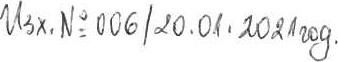 (Ново - ДВ, ф. 12 от 2016 г., «сита от 12.02.2016 а, изм и доп. - ДВ, ф. З от 2018 г., изм. - ДВ, ф. З] от 2019 г., в СИм от 12.04.2019 г., доп. - ДВ, ф. 67 от 2019 г., в сша от 28.08 2019 а)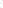 ДО ДИРЕКТОРА 	НА РИОСВ ПЛОВДИВ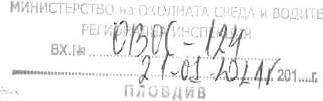 УВЕДОМЛЕНИЕза инвестиционно предложениеот „Сейдж технолоджис” ООД , ЕИК BG 203478623(име, адрес и телефон за контакт)гр. София 1407, ж.к. „Лозенец”, бул. „Черни връх” 32А, ет. 7(сеДачище)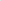 УВАЖАЕМА Г-ЖО ДИРЕКТОР,Уведомяваме Ви, че „Сейдж Технолоджис“ ООД има следното инвестиционно предложение:,Производство на продукти свьрзани с отбраната в съществуващо предприятие за производство на машинни елементи, выли и агрегати” в поземлен имот с идентификатор 56784.224.72, по КК на гр. Пловдив.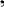 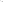 Характеристика на инвестиционното предложение:1. Резюме на предложението:Към момента Дружеството е изградило собствена четириетажна производствена сграда със застроена площ 4495 кв.м., разположена в поземлен имот с идентификатор 56784.224.72 в обл. Пловдив, общ. Пловдив, гр. Пловдив, р-н Западен , ул. „Пловдивзапад“ №24А. Основната дейност е изработка на машинни елементи, агрегати и выли. Чрез подходяща металообработка, включваща операциите: рязане, струговане, фрезоване, пробиване и шлайфане се изработват специфични нестандартни елементи, детайли и корпуси за уреди и машини. Производството се извършва в отделни обособени помещения. В зависимост от предназначението на крайния продукт, някои от елементите му или корпуса изискват нанасяне на специален защитен слой — състоящ се от грунд за метал и лаково покритие.„Сейдж Технолоджис” ООД, вынамерява да разшири дейностите извършвани в посоченото производствено предприятие, като започне „производство на продукти свързани с отбраната”. Ще се извършва монтаж на отделни модули и монтаж на ракета неснарадена в контейнер 9 F 1 1 „FANTOM” със следните модификации — 9М11 ПЛЕВ 1, 9F130 В-1 / FANTOM З, 9F111 MFB1, 9 Р 111 МРВ -2 , 9Fll l МВ-1, 9F мв-2.Производството ще се извършва на два етапа: Механично производство на части и сборки от фирма „Сейдж Технолоджис” ООД в производствена база гр. Пловдив, където няма да се извършва монтаж на барути и производство на барути.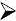 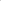  Окончателното окомплектоване (снарядяване с барути и взривни вещества) ще се извършва във фирма „ВМЗ“ ЕАД гр. Сопот.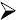 Фирма „Сейдж Технолоджис” ООД, ще произвежда в нейните производствени помещения метални изделия чрез металообработка, която вюпочва - фрезоване, стуговане, шлайфане, пробиване и рязане на черни и цветни метали.На площадката на фирма „Сейдж Технолоджис” ООД — гр. Пловдив няма да се използват химични или биологични процеси.В помещенията на фирмата няма да се експлоатират инсталации за преработка на метали. Няма да се извършва топене и леене на металиПри необходимост от други операции, които да се извършват с металите или необходимост от други детайли от неметален произход, те ще се възлагат на външни фирми. Ще се контролира изпълнението на всички операции, които се възлагат на фирми подизпълнители — никелиране, посребряване, поцинковане, закаляване и пресоване на по-големи по обем детайли, щанцоване, шприцоване и нанасяне на антикорозионни и изолационни покрития и др.В обекта няма да се нанасят покрития върху метали чрез химични или електролитни процеси.Като допълваща дейност ще се извършва и изработка на отделни елементи и детайли от пластмаса, чрез механична обработка струговане, фрезоване, пробиване на пластмасови заготовки.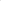 Ще извършва монтажно — демонтажни дейности на механични и електро — механични выли и детайли, навиване на бобини с електрически проводник, запояващи дейности и нанасяне на лакобояджийски покрития, представляващи механичните и електромеханичните части на изделието.Специфичен момент е производството и монтажа на ротор, съставен от основа и капак, изработени от нерьждаема стомана, в който се поставя заряд (с тротилов еквивалент 0,0016kg/6p.) и електровъзпламенител (с тротилов еквивалент 0,0001695kg/6p.). Съгласно Закона за ОРЪЖИЯТа, боеприпасите, взривните вещества и пиротехническите изделия обн. в ДВ бр.73/17.09.2010г., ротора се класифицира, като патрон за пиромеханизъм, т. е. изделие преназначено за упражнение на механично действие. В случая газообразните продукти от дефлаграционния заряд предизвикват кръгово движение, необходим на модул от изделието. Ротора като част от модула се класифицира, като клас на опасност 1.4 S.В производствената си база в гр. Пловдив, фирма „Сейдж Технолоджис” ООД изработва от неръждаема стомана само основата и капака на ротора.Арсенал АД, която ще е подизпълнител по договор, ще поставя заряд (с троппиов еквивачент 0,0016kg/6p.) и електровъзпламенител (с тротилов еквивсиент 0,0001695kg/6p.).Сглобения и окомплектован ротор се връща обратно в производствената база на „Сейдж Технолоджис” ООД в гр. Пловдив, кьдето ще се съхранява в опаковка /панел/ в неотопляеми или с общо-обменна вентилация складове. В работните помещения ще се съхранява на безопасно разстояние от нагорещени повърхности и пряка слънчева светлина. Складовете и работните помещения ще бъдат съобразени съгласно проект изготвен от проектант Димитър Лапшов, притежаващ придобита правоспособност за работа с взривни материали от Изпълнителна Агенция „ Главна инспекция по труда“ Готовия модул ще се съхранява в индивидуална херметична опаковка, а за груповото съхранение ще се използва отделно затворени херметични съдове. При доставка и/или външно транспортиране Ротора (самостоятелен или окомплектован в модул на изделието), се класифицира с клас на опасност 1.4S.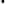 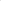 След изработването на посочените по-горе части и детайли от тази ракета фирма „Сейдж Технолоджис” ООД — гр. Пловдив ще ги поставя в контейнер, ще ги изпитва и ще ги транспортира до „ВМЗ“ ЕАД гр. Сопот.На територията на площадката на „ВМЗ“ ЕАД гр. Сопот ще бъдат произведени и сглобени елементите на ракетата, съдържащи взривни вещества, пиротехнически елементи и барутни смеси след изваждане на електро — механичната част на ракетата произведена и доставена от фирма „Сейдж Технолоджис” ООД — гр. Пловдив.След крайно сглобяване на ракетата на територията на „ВМЗ“ ЕАД гр. Сопот и проверка на същата и след поставянето и отново в контейнера, готовото вече изделие ще постьпва на съхранение в складовете на фирма „ВМЗ“ ЕАД гр. Сопот, като подизпълнител по договор.(посочва се характерът на инвестиционното предложение, в т. ч. дали е за ново инвестиционно предложение и/ити за разширение ичи изменение на произвоДствената Дейност съгласно притожение М 1 щи причожение № 2 към Закона за опазване на околната среда (ЗООС)2. Описание на основните процеси, капацитет, обща използвана площ; необходимост от други свьрзани с основния предмет спомагателни или поддържащи дейности, в т.ч. ползване на сьществуваща или необходимост от изграждане на нова техническа инфраструктура (пьтища/улици, газопровод, електропроводи и др.), предвидени изкопни работи, предполагаема дьлбочина на изкопите, ползване на взрив: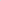 „Сейдж Технолоджис” ООД ще реализира Инвестиционното предложение „Производство на продукти свързани с отбраната” в съществуващо предприятие за производство на машинни елементи, выли и агрегати в собствен имот с местонахождение: обл. Пловдив, общ. Пловдив, гр. Пловдив, р-н Западен , ул. „Пловдивзапад“ №24А. в ПИ с идентификатор 56784.224.72 и обща площ 8760 кв.м. по КК на гр. Пловдив.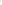 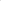 Към момента ИГТ: „Производство на машинни елементи, выли и агрегати”, за което има Становище с изх. № ОВОС 154/24.02.2017г. от Директора на РИОСВ Пловдив е реализирано и в цитирания имот - предмет на настоящото ИГТ, Дружеството е изградило четириетажна страда с идентификатор 56784.224.72.3 със застроена площ 4495 кв.м. и функционално предназначение —„Промишлена сграда” 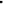 От реализацията на ИП се засяга единствено ПИ с идентификатор 56784224.72 с начин на трайно ползване „За друг вид производство, складов обект" (парцел 224.72произвоДствени Дейности—„ производство на машинни елементи, выли и агрегати ”).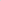 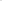 Всички производствени, складови и търговски дейности, включително за спомагателно и поддържащи обществено-обслужващи дейности ще се извършват пряко на гореупоменатия имот, без да са необходими допълнителни площи. Ще се използва създадената инфраструктура: За ограничаване на свободния достъп, производствената площадката е оградена с осигурен контролно - пропускателен пункт;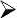 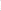 Площадката е с изградена В и К мрежа, сьс склочен договор с ВИК дружество за предоставяне на услуги за водоснабдяване и канализация.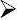  На производствената площадка има изградена смесена канализационна система, чрез която фекално-битовите и дъждовните води се отвеждат и заустват в градската канализация.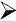 Сейдж Технолоджис ООД, вынамерява да разшири дейностите извършвани в посоченото производствено предприятие, като започне „производство на продукти свързани с отбраната”. Ще се извършва монтаж на отделни модули и монтаж на ракета неснарадена в контейнер 9 F 111 „FANTOM” със следните модификации — 9М111 MFBl, 9F130 В-1 /FANTOM З, 9F111 MFB1, 9 Р МВ -2 , 9Fl МВД, 9F 111 мв-2. Прогнозния месечен капацитет е за около 500 бр. готови крайни изделия. Предвижда се максималното годишно производство да достигне 6000 бр. готови крайни изделия „Ракета неснарадена в контейнер 9 F 111 „FANTOM” общо за всички модификации.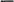 Производството ще се извършва на два етапа:Механично производство на части и сборки от фирма „Сейдж Технолоджис” ООД в производствена база гр. Пловдив, където няма да се извършва монтаж на барути и производство на барути.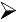  Окончателното окомплектоване (снарядяване с барути и взривни вещества) ще се извършва във фирма „ВМЗ“ ЕАД гр. Сопот.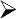 Фирма „Сейдж Технолоджис” ООД, ще произвежда в нейните производствени помещения метални изделия чрез металообработка, която включва - фрезоване, стуговане, шлайфане, пробиване и рязане на черни и цветни метали. Като допълваща дейност ще се извършва и изработка на отделни елементи и детайли от пластмаса , чрез механична обработка —струговане, фрезоване, пробиване на пластмасови заготовки.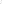 На площадката на фирма „Сейдж Технолоджис” ООД — гр. Пловдив няма да се използват химични или биологични процеси.В помещенията на фирмата няма да се експлоатират инсталации за преработка на метали. Няма да се извършва топене и леене на метали. Металообработката в обекта ще включва единствено — фрезоване, стуговане, шлайфане, пробиване и рязане на черни и цветни метали .При необходимост от други операции, които да се извършват с металите или необходимост от други детайли от неметален произход, те ще се възлагат на външни фирми. Ще се контролира изпълнението на всички операции, които се вьзлагат на фирми подизпълнители — никелиране, посребряване, поцинковане, закаляване и пресоване на по-големи по обем детайли, щанцоване, шприцоване и нанасяне на антикорозионни и изолационни покрития и др.В обекта няма да се нанасят покрития върху метали чрез химични или електролитни процеси,Ще извършва монтажно — демонтажни дейности на механични и електро — механични выли и детаЙли, навиване на бобини с електрически проводник, запояващи дейности и нанасяне на лакобояджийски покрития, представляващи механичните и електромеханичните части на изделието.Специфичен момент е производството и монтажа на ротор, съставен от основа и капак, изработени от неръждаема стомана, в който се поставя заряд (с тротилов еквивалент 0,0016kg/6p.) и електровъзпламенител (с тротилов еквивалент 0,0001695kg/6p.). Съгласно Закона за оръжията, боеприпасите, взривните вещества и пиротехническите изделия обн. в ДВ бр.7З/17.09.2ТОг., ротора се класифицира, като патрон за пиромеханизъм, т. е. изделие преназначено за упражнение на механично действие. В случая газообразните продукти от дефлаграционния заряд предизвикват кръгово движение, необходим на модул от изделието. Ротора като част от модула се класифицира, като клас на опасност 1.4 S.В производствената си база в гр. Пловдив, фирма „Сейдж Технолоджис” ООД изработва от неръждаема стомана само основата и капака на ротора.Арсенал АД, която ще е подизпълнител по договор, ще поставя заряд (с тротишв еквиватент 0,0016kg/6p.) и електровъзпламенител (с троппиов еквивсиент О, 0001695kg/6p.).Сглобения и окомплектован ротор се връща обратно в производствената база на „Сейдж Технолоджис” ООД в гр. Пловдив, където ще се сьхранява в опаковка [панел/ в неотопляеми или с общо-обменна вентилация складове. В работните помещения ще се съхранява на безопасно разстояние от нагорещени повърхности и пряка слънчева светлина.Готовия модул ще се сьхранява в индивидуална херметична опаковка, а за груповото съхранение ще се използва отделно затворени херметични сьдове. При доставка и/или външно транспортиране Ротора (самостоятелен или окомплектован в модул на изделието), се класифицира с клас на опасност 1.4S, освободено от транспорт с ADR. След изработването на посочените по-горе части и детайли от тази ракета фирма „Сейдж Технолоджис” ООД — гр. Пловдив ще ги поставя в контейнер, ще ги изпитва и ще ги транспортира до „ВМЗ“ ЕАД гр. Сопот.На територията на площадката на „ВМЗ“ ЕАД гр. Сопот ще бъдат произведени и сглобени елементите на ракетата, съдържащи взривни вещества, пиротехнически елементи и барутни смеси след изваждане на електро — механичната част на ракетата произведена и доставена от фирма „Сейдж Технолоджис” ООД — гр. Пловдив.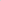 След крайно сглобяване на ракетата на територията на „ВМЗ“ ЕАД гр. Сопот и проверка на същата и след поставянето и отново в контейнера, готовото вече изделие ще постьпва на съхранение в складовете на фирма „ВМЗ“ ЕАД гр. Сопот, като подизпълнител по договор.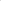 За реализация на настоящето ИП ще се използва изцяло наличната техника и машини, с които Дружеството разполага за производството на машинни елементи, агрегати и выли. Не се налага да се използват нови машини или да се изграждат нови съоръжения. Чрез подходяща металообработка, включваща операциите: рязане, струговане, фрезоване, пробиване и шлайфане се изработват специфични нестандартни елементи, детайли и корпуси за уреди и машини. В зависимост от предназначението на крайния продукт, някои от елементите му или корпуса изискват нанасяне на специален защитен слой — състоящ се от грунд за метал и лаково покритие.Производството се извършва в отделни обособени помещения и може да се групира по следния начин:Склад основен материал:Подържа се наличности от различни по габарити и вид на материала, от които чрез механична обработка, в зависимост от конкретната поръчка и нужди се изработват специфични детайли и елементи.Производствен цех:механичен отдел: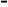 В него посредством различни металобработващи машини —лентоотрезни, стругове, фрези, бормашини, шмиргели ще се изработват основни детайли и елементи за по нататъшно производство на выли и агрегати. В обособено помещение се извършва заваряване на отделни метални елементи от корпусите на изделията.термичен отдел: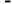 За повишаване на якостните характеристики, някои от металните елементи и детайли преминават през термична обработка. Процес, при който загрятата до определена температура метална сплав се подлага на охлаждане, вследствие на което се получава превръщане от една фаза в друга на металите, с коего се повишават якостните характеристики и твърдоспа на детайлите.Дружеството разполага с вакуум пещи, в които в зависимост от състава и специфичните изисквания към крайния продукт на детайла се извършва закаляване и/или отгряване на метални сплави.Цех за нанасяне на лакови покрития — Бояджийно:За нуждите на производството ще се обособи помещение за боядисване, в коего ще се доставят дава броя бояджийски камери. Камерите ще са оборудвани сы специално проектирана система за изходящия (отработен) выдух, чрез която след пречистване парите ще се отвеждат в атмосферния въздух. Изходът за отработения въздух се намира в пода на камерата. Отработеният выдух първо минава през филтърната система, след което се засмуква пред този изход чрез вентилатор. Вентилаторьт има вграден втори филтър, за повторно пречистване и предпазване на вентилатора от замърсяване. В тях ще се извършва нанасяне на специален защитен слой — състоящ се от грунд за метал и лаково покритие върху всички страни на машинен детайл. Ролята на защитния слой е да предотврати корозията на повърхностга на метала, с което се удължава живота на самото изделие. Не на последно място е и добрия естетичен вид на самия краен продукт, коего се постига с използването на цветни лакови покрития,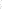 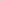 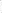 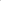 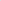 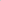 Монтажен цех:В него се окомплектоват отделни елементи и детайли до изцяло завършено изделие.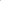 Произвежданите изделия се съхраняват в складови помещения.За извършване на всички по-горе посочени дейности на площадката в гр. Пловдив предполагаемият капацитет ще бъде до 10 тона / месец метал.Обекта е съществуващ - с изградена инфраструктура, покриваща изискванията за упражняване на дейността на дружеството. Няма да се налага извьршването на строителни работи, което изключва изкопни дейности и използване на взривни устройства.За осъществяване на инвестиционното предложение ще се използва съществуваща пътна инфраструктура, без нужда от промяна и без необходимост от изграждане на нова.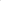 Не се предвижда и изграждане на нов електопровод.З. Врьзка с други съществуващи и одобрени с устройствен или друг план дейности в обхвата на выдействие на обекта на инвестиционното предложение, необходимост от издаване на сьгласувателни/разрешителни документи по реда на специален закон, орган по одобряване/разрешаване на инвестиционното предложение по реда на специален закон:Реализацията на инвестиционното предложение не влиза в противоречие, недопустимост и пряко въздействие с други одобрени и в сила устройствени планове, обекти и дейности.Има одобрен и влязъл в сила ПУП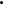 4, Местоположение:(населено място, община, квартал, позелиен киот, като за линейни обекти се посочват засегнапште общини/райони/киетства, географски коорДинапш ИЛИ правоъгълни проекционни UTM коорДинати в 35 зона в БГС2005, собственост, близост до засягане на елементи на Националнапш екологична мрежа (НЕМ), обекти, поДлежащи на зДравна защита, и територии за опазване на обектите на културното наследство, очаквано трансгранично възДейспшие, схема на нова ичи промяна на сыцеспшуваща пътна инфраструктура)Настоящото ИГТ: „Производство на продукти свързани с отбраната ще се раелизира в съществуващо предприятие за производство на машинни елементи, выли и агрегати” в собствен ПИ с идентификатор 56784.224.72 и обща площ 8760 кв.м. по КК на гр. Пловдив.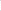 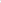 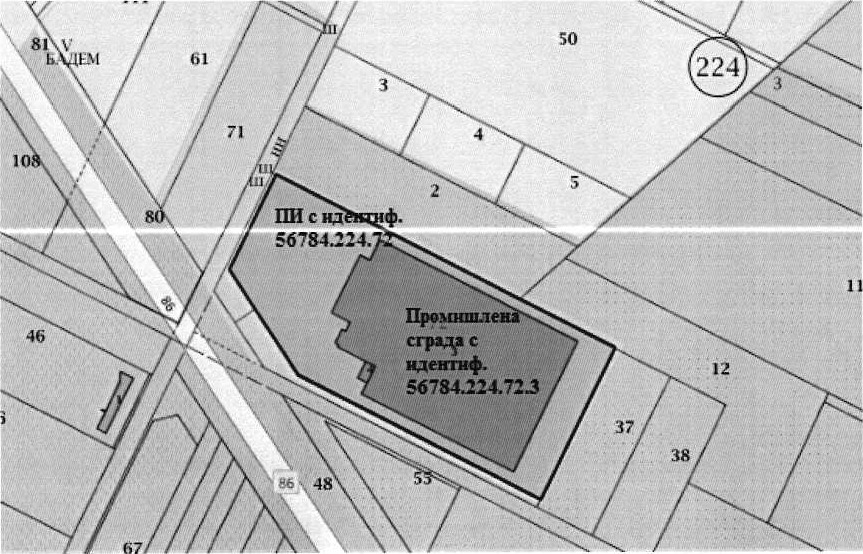 за ПИ с идентификатор 56784.224.72, одобрени със Заповед № РД-18-48/ОЗ.О6.2ОО9 г. на Изпълнителния директор на АГКК и адрес: обл. Пловдив, общ. Пловдив, гр. Пловдив, р-н Западен , ул. „Пловдив-запад” №24А, е представена Скица № 15-891342-02.10.2019г., издадена от Служба по геодезия, картография и кадастьр — гр.Пловдив. Начин на трайно ползване „За друг вид производство, складов обект” (парцел 224.72-произвоДствени Дейности—„произвоДство на машинни елементи, выли и агрегати ”). Изградената от Дружеството четириетажна страда е със застроена площ 4495 кв.м. и функционално предназначение 7„Промишлена сграда” 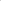 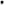 Всички дейности по реализирането и последващата експлоатация на инвестиционното предложение, ще се извършват пряко на гореупоменатия имот, без да са необходими допьлнителни площи.Имотът не попада в границите на Защитени зони по смисъла на Закона за биологичното разнообразие /обн. ДВ бр. 77 от 09.08.2002 г., изм. ДВ бр. 98 от 27.11.2018г./ от мрежата „НАТУРА 2000”.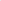 Най-близко разположените Защитени зони от Натура 2000 са:„Река Марица”, с код BG0000578. Защитената зона е тип В — Защитена зона по Директива 92/43/ЕЕС за опазване на природните местообитания и на дивата флора и фауна.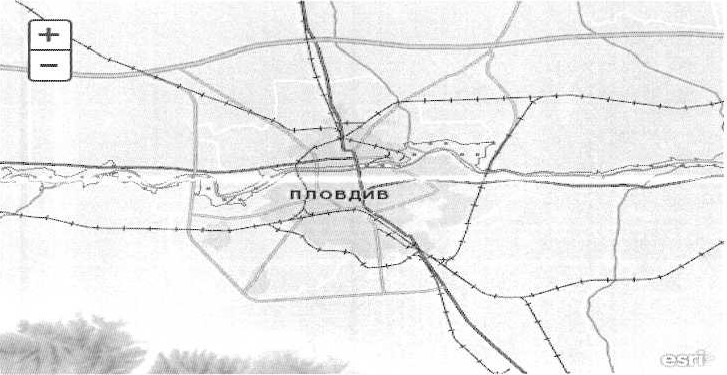 Марица — Пловдив BG0002087 Защитена зона по Директива 79/409/ЕЕС за опазване на дивите птици , която припокрива защитена зона по Директива за местообитанията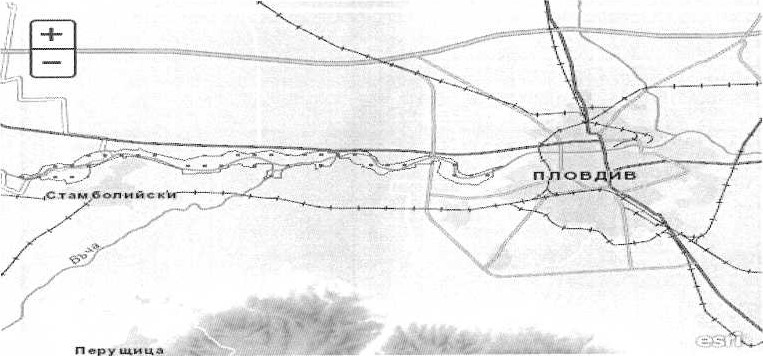 Всички дейности ще се извършват в конкретния имот, без да се засягат съседни терени.Реализацията и последващата експлоатация на инвестиционното предложение е с локален характер и няма да окаже трансгранично выдействие.5. Природни ресурси, предвидени за използване по време на строителството и експлоатацията:(включително преДвиДено воДовземане за питейщ промишлени и Други нулсДи - чрез обществено воДоснабДяване (ВИК или друга мрежа) Шили воДовземане ползванена повърхностни води и/или поДземни води, необхоДими количества, сьществуващи сьоръжения или необхоДимост от изгражДане на нови)Инвестиционното предложение е за съществуващ обект с обществено обслужваща дейност - „Предприятие за производство на машинни елементи, выли и агрегати”. То ще се реализира в ПИ с идентификатор 56784.224.72 и обща площ 8760 кв.м. по КК на гр. Пловдив, с местонахождение: обл. Пловдив, общ. Пловдив, гр. Пловдив, р-н Западен , ул. „Пловдив-запад” №24А.С Инвестиционното предложение Сейдж Технолоджис ООД цели да разшири дейностите извършвани в посоченото производствено предприятие, като започне „производство на продукти свързани с отбраната”. Ще се извършва монтаж на отделни модули и монтаж на ракета неснарадена в контейнер 9 F 1 „FANTOM” със следните модификации - 9M111MFB1, 9F130 В-1 FANTOM З, 9Flll MFB1, 9 МВ -2 , 9F111 MB-l, 9F мв-2.Обекта е съществуващ - с изградена инфраструктура, покриваща изискванията за упражняване на дейността на дружеството. Няма да се налага извьршването на строителни работи, във връзка с което не се предвиждат допьлнителни площи за временни действия по време на строителството, Достъпът на машините за доставяне на суровини и материали ще се осъществява по съществуваща пътна инфраструктура, без нужда от промяна и без необходимост от изграждане на нова.Природните ресурси предвидени по време на експлоатацията са вода за питейно битови нужДи.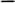 Вода за питейно — битови нулсДи ще се осигурява от В и К оператор гр. Пловдив, съгласно сключен Договор № 37720/26.10.2020г.Дейността не е свързана с използване на вода за производствени нужди.Не се предвижда водовземане от подземни води и нови водовземни съоръжения.6. Очаквани вещества, които ще бьдат емитирани от дейността, в т.ч. приоритетни Тили опасни, при които се осъществява или е вьзможен контакт с води:Характеры на дейността от реализацията на ИП не води до замьрсяване на подземните води, както и до промяна на техния режим. Не се очаква отрицателно въздействие върху режима на подземните води и общото състояние на водните екосистеми вследствие експлоатацията на обекта като ” Предприятие за производство на машинни елементи, выли и агрегати и продукти свързани с отбраната”. Не се очаква емитиране на вещества, в т.ч. приоритетни и/или опасни, при които се осъществява или е възможен контакт с почва и]или вода.Цялата площ на имота е с непропусклива повърхност бетон и асфалт, На производствената площадка има изградена смесена канализационна система, чрез която фекално - битовите и дъжщовните води се отвеждат и заустват в градската канализация. Няма да се съхраняват опасни химични вещества и смеси /ОХВС/ на открито. За изподзваните ОХВС, при производството на машинни елементи, выли, агрегати и продукти свързани с отбраната, ще се изготви оценката на безопасността на сьхранение на опасни химични вещества и смеси по чл. 9 от Наредба за реда и начина за съхранение на опасни химични вещества и смеси (Приета с ПМС ЛФ 152 от 30.05.2011 г., Обн. ДВ.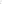 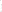 6243 от 7 юни 201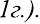 ОХВС ще се съхраняват в специализирано закрито помещение с ограничен достьп, в следствие на което не се очаква емитиране на опасни вещества във води и водни обекти. Дъждовните води няма да имат контакт сы замьрсени и опасни вещества.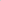 7. Очаквани общи емисии на вредни вещества вьв вьздуха по замърсители:Не се предвиждат строително монтажни работи. Предприятието е съществуващо. При изпълнение на настоящото инвестиционно предложение ще бъдат взети мерки , да не се допуска замърсяване на околната среда с вредни емисии.След ремизирането на ИНВеСТИЦИОННОТО предложение на площадката на обекта няма да се експлоатират инсталации и/или съоръжения, които да бъдат източници на организирани/ неорганизирани емисии на вредни вещества в атмосферния выдух.На площадката няма да се използва горивен източник — котел.Влияние върху чистотата на въздуха ще оказват отделените емисии от изгорели газове от транспортната техника, но това выдействие ще е само на територията на площадката. При експлоатацията на обекта, през летните месеци, ще се предприемат мерки за ограничаване на запрашаването на района. Производството не е свързано с отделяне на вредни вещества във въздуха.Няма да се отделят производствени газове.За климатизацията на помещенията в сградата е проектирана ВРВ система която е чилър с фреон затоплящ или охлаждащ въздуха със въздуховоди.Всички съоръжения, работещи на открито ще отговарят на изискванията на Наредба за съществените изисквания и оценяването на сьответствието на машините и съорьженията, които работят на открито по отношение на шума, изльчван от тях във выдуха (ДВ, ф. 11/2004 г.).8. Отпадьци, които се очаква да се генерират, и предвиждания за тяхното третиране:Очаква се от дейността на дружеството да се формират следните отпадъци:Битови отпадъци с код 20 03 01- от административно битовата дейност на обслужващия персонал- ще се събират на обособено за целта място и ще се предават на сметосъбиращата фирма в община Пловдив.Производствени отпадъци:08 01 11 отпадъчни бои и лакове, съдържащи органични разтворители или други опасни вещества12 01 01 - стърготини,стружки и изрезки от черни метали; 12 01 03 - стърготини,стружки и изрезки от цветни метали;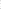 01 05 - стьрготини,стружки и изрезки от пластмаса;12 01 09*- машинни емулсии и разтвори, несъдържащи халогенни елементи;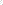 02 05*- нехлорирани моторни и смазочни масла и масла за зъбни предавки на минерална основа;Отпадъци от опаковки от доставените материали, консумативи и суровини за обслужване на производствения процес: 15 01 01 - хартиени и картонени опаковки;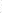 15 01 02- пластмасови опаковки15 01 10*- опаковки, съдържащи остатъци от опасни вещества или замърсени с опасни вещества с код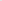 Отпадъци генерирани при обслужване на производствения процес15 02 02*- абсорбенти, филтьрни материали (включително маслени филтри, неупоменати другие), кърпи за изтриване и предпазни облекла, замърсени с опасни вещества .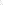 Дружеството ще проведе процедура за класификация на отпадъците по реда на Наредба №2/23.07.2014 г. за класификация на отпадъците отпадъците / Обл. ДВ. бр.бб от 8 Август 2014г., изи. и доп. ДВ. бр.З2 от 21 Апри 2017г., изи. ДВ. бр.4б от 1 Юни 2018г., изм. и доп. ДВ. бр.86 от 6 Октомври 2020г../ , чрез попълване от страна на притежателя на отпадъка на работен лист за класификация на отпадьците по приложение № 5, кьм чл. 7, ал. , т. 1 от цитираната наредба и съгласуването им от страна на директора на РИОСВ-Пловдив.С реализиране на инвестиционного предложение няма да се променят извършваните от дружеството дейности и следователно няма да се образуват нов вид отпадъци, различни от класифицираните към момента.Формираните от дейността на дружеството отпадъци ще бьдат събирани и съхранявани на обособени места, в съдове с обозначени код и наименование, като ще се вземат ВСИЧКИ мерки за недопускане на смесването помежду им, както и на опасни с неопасни такива.Всички отпадъци ще се съхраняват разделно, в зависимост от техния вид, произход и състав, в съдове за съхранение на отпадъци, обозначени с табели, съдържащи съответния код и наименование на отпадъка, съгласно Наредба № 2 за класификация на отпадъците.След натрупване на определени количества, отпадъците се предават за последващо третиране, рециклиране, оползотворяване ТИЛИ обезвреждане на фирми, притежаващи съответните мощности и разрешение, съгласно Закон за управление на отпадъците /обн. ДВ ф. 53 от 13.07.2012 г., посл. изм. и доп. ДВ. бр.56 от 16.07.2019г./.Предаването за последващо третиране на отпадъците, се извършва само вы основа на писмен договор с лица, притежаващи документ по чл. 35 от ЗУО за отпадъци със съответния код, съгласно наредбата по чл. З от ЗУО.Отпадьчни води:(очаквано количество и вид на формираните отпаДъчни води по поточи (битови, промишлени и др.), сезонност, преДвиДени начини за третирането им (пречиствателна станция/съоръжение и др.), отвежДане и заустване в канализационна система/повърхностен воДен обект/воДоплътна изгребна яма и др.)Площадката е с изградена В и К мрежа, като наемателят има склочен договор с ВИК дружество за предоставяне на услуги за водоснабдяване и канализация. Очакваните количества отпадъчни води са в минимални количества фекално-битови води. От производството не се формират промишлени отпадъчни води.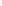 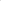 На производсгвената площадка има изградена смесена канализационна система, чрез която фекално-битовите и дъждовните води се отвеждат и заустват в градската канализация. Дьждовните води няма да имат контакт със замърсени и опасни вещества, в следствие на коего няма да се формират замърсени ДЪжДОВНИ отпадъчни води.Опасни химични вещества, които се очаква да бьдат налични на площадката на предприятието/сьорьжението:(6 случаите по чл. 996 от ЗООС се преДставя информация за вида и количеството на опасните вещества, които ще са натични в преДприятието/съоръжението съгласно притожение № 1 към НареДбата за преДотвратяване на голе,ИИ аварии и ограничаване на посмеДствията от тях)Съгласно забележка 5 към приложение №З на ЗООС, а именно „В случай на опасни вещества, включително отпадъци, които не са обхванати от Регламент (ЕО) № 1272/2008, но които независимо от това са налични или има вероятност да са налични в едно предприятие/съоръжение и притежават или могат да притежават според условията, установени в предприятието/съорьжението, еквивалентни свойства по отношение на потенциал за големи аварии, се причисляват временно към най-близката категория или посочено опасно вещество, попадащо в обхвата на глава седма, раздел I и на нареДбата по чл. 103, П. 9.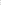 Няма да се съхраняват опасни вещества, надхвьрлящи праговите количества на опасни вещества, посочени в Приложение З на Закона за опазване на околната среда. При последвагцата експлоатация на ИП, очакваните ОХВ, които ще бъдат налични на площадката са миещи и дезинфекционни препарати, служещи за хигиенизиране на общите части. и транспортните средства. По време на експлоатация на обекта, в производството при обработката на метапните детайли ще се използва смазочно охлаждаща течност — Борьол, като максималното съхранявано количество на площадката ще бьде в опаковка до 200 литра. Хидравлично и смазочното масло за нормапната работа на машините и техническите съорьжения ще бъдат налични само в резервоарите на съответните системи. Допълнителни количества от тях няма да се съхраняват на площадката. При необходимост от допълване или смяна, необходимите количества ще бъдат заявявани на доставчици.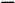 В технологичния процес за производство на краен продукт се включва и етап нанасяне на специален защитен слой върху някои от елементите. По предварителни разчети за производството на 6000 бр./год крайни изделия са необходими общо около 2,5 т. — 3,0 т. обезмаслители; грундове; бои; лакове; разредители и др. спомагателни материали. Съобразно конкретните нужди, с оглед на ритмично обслужване на производствения процес. Фирма „Сейдж Технолоджис” ООД, доставя необходимите за нуждите на целия технологичен процес продукти - обезмаслители; грундове; бои; лакове и разредители за тях в минимални количества директно от производителите и/или вносителите им. Осигурено е специално складово помещение, където определени количества от тези продукти да се съхраняват в минимални количества без да се променя оригиналната опаковка на продукта. Съдовете в които се съхраняват продуктите /варели, пластмасови опаковки и др./ са плътно затворени, като по време на съхранението им в склада не се отварят за други цели, не се допълват и не се смесват помежду си.След реализацията на ИГТ, максималните количества на опасни химични вещества и смеси, които ще се съхраняват на площадката, не надвишават съответния количествен праг за висок или ниськ рисков потенциал, сьгласно Приложение № 3 към чл. 103, глава VII на ЗООС, поради коего, на обекта не е извършена класификация като „предприятие и/или съоръжение с нисък рисков потенциал“ или като „предприятие и/или съоръжение с висок рисков потенциал“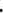 1. Моля да ни информирате за необходимите действия, които трябва да предприемем, по реда на глава шеста от ЗООСМоля на основание чл. 93, ал. 9, т. 1 от ЗООС да се проведе задължителна ОВОС, без да се извършва преценка.Моля, на основание чл. 94, ал. 1, т. 9 от ЗООС да се проведе процедура по ОВОС и/или процедурата по чл. 109, ал. 1 или 2 или по чл. 117, ал. 1 или 2 от ЗООСП. Друга информация (не е задължително за попълване)Моля да бьде допуснато извършването само на ОВОС (в случаите по чл. 91, ал. 2 от ЗООС, когато за инвестиционно предложение, включено в приложение № или в приложение № 2 към ЗООС, се изисква и изготвянето на самостоятелен план или програма по чл. 85, ал. 1 и 2 от ЗООС) поради следните основания (мотиви):Прилагам:Декларация за извьршено писмено обявяване на засегнатото население за предвиденото инвестиционното предложение съгласно изискванията на чл. 95, ал. 1 отзоосДруги документи по преценка на уведомителя:2, 1. Копие от нотариален акт за покупко-продажба на НеДВИЖИ,МИ имоти;Копие от скица на поземлен имот;Копие от разрешение за ползване;Копие от ПУП — план за застрояване;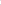 Копие от договор с „Електроразпределение Юг“ ЕАД и „Водоснабдяване и канализация“ ЕООД •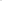 Копие от Спецификация Ротор;Прогнозни количества на разход на химични материали за 60006р. изделия.Електронен носител - 1 бр.Желая писмото за определяне на необходимите действия да бъде издадено в електронна форма и изпратено на посочения адрес на елекгронна поща-Желая да получавам електронна кореспонденция във връзка с предоставяната услуга на посочения от мен адрес на електронна поща.Желая писмото за определяне на необходимите действия да бъде получено чрез лицензиран пощенски оператор.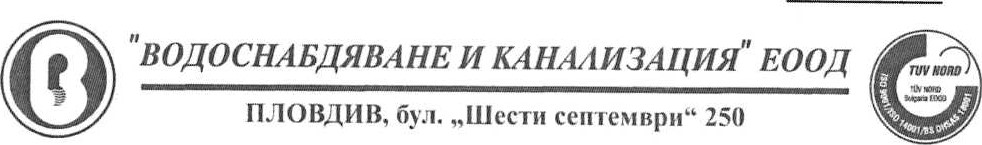 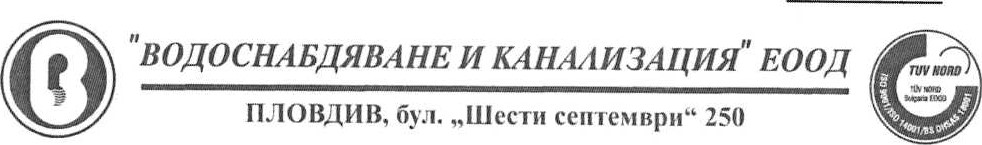 ДОГОВОР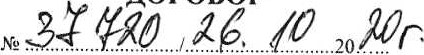 ЗА ПРЕДОСТАВЯНЕ НА ВИК Услуги НА ПОТРЕБИТЕЛИТЕ НА ВИК ОПЕРА ТОР- ТРАЛ пловдивДнес,. на основание Обшиле условия за предоставяне на ВИК услуги и Наредба от 14.09.2004 пи. (оби. ДВ 6p.8W08.lO.2004 изм. и доп. ДВ бр.63 от 2012 т.) се сключи НаСтоЯЩИЯТ деловор между:„ВОДОСНАБДЯВАНЕ И КАНАЛИЗАЦИЯ“ ЕООД - гр. Пловдив, представлявано от Управителя Спартак Львов Николов, с адрес: гр. Пловдив, бул. „Шести септември” 250, ЕИК: 1 15010670, наричан С) за краткост в договора „ОПЕРАТОР“, от една страна и от друли: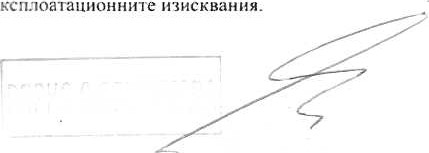 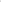 с 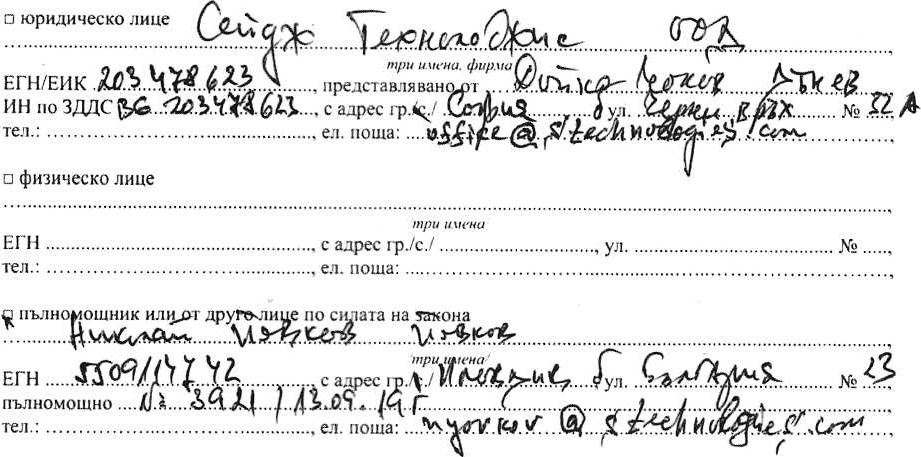 наричан за краткост „ПОТРЕБИТЕЛЯ от друга страна, се сключи настоящият договор за предоставяне на ВИК услуги:ПРЕДМЕТ НА ДОГОВОРА:Чл. 1. ОПЕРАТОРЫ извършва услугите водоснабдяване Тили отвеждане шили пречистване на отпадъчните води сы•ласно насегоящия договор, Приложение и Приложение №2 към него,(2). В Приложение се определят показателите и нормите за максимално допустимо съдържание на вредни вещества в отпадъчните води, изпускани в канализационните мрежи на населените места, които нямат действаща пречиствателна станция.(3 В Приложение №2 се посочват максимално допустимите концентрации на вещества в производствениле ошадъчни води, заустени в традската канализационна мрежа. То се изготвя в съответствие с разпоредбите на Наредба N27 ••За условията и реда заустване на производствени отпадъчни води в канализационните системи на населените мести“ (ДВ. бр.98 от 2000 год.), наричана по-натагьк Наредба №7 и Наредба 1.2000 год. за еМИСИОННИ норми за допусшмото съдържание на вредни и Опасни вещества в опадъчните води, зауствани във водни обекти (ДВ бр.97 от 2000 [од., изм. и доп.. бр.24 на ДВ от 23.03.2004 год.). наричана по-нататьк Наредба Мб.Чл.2. (1). Услугиле водоснабдяване, отвеждане и пречистване на отпадъчните води се извършват чрез водопроводни и канализационни отклонения, изградени и приети в сьответствие със строителните книжа и отговаряши на техническите и ексллоатадионниле изисквания.ОД (2). Услугата водоснабдяване, предоставяна от ОПЕРАТОРА се осъществява сьгласно разпоредбата на чл. 1 , ал.2 и З от Наредба №4 от 14.09.2004 год, за ползване на водоснабдителните и канализационните системи (обн. ДВ бр.88/О8.10.2004 год.), наричана по-нтатък Наредба №4.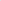 (3). Услугата отвеждане и пречистване на отпадъчните води, предоставяна от ОПЕРАТОРА се осъществява съгласно разпоредбите на чл.24 до чл.27(а) вкл. от Наредба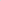 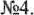 Чл.3. (1). ОПЕРАТОРЫ подава по водопроводната мрежа неограничени количества литейна вода на ПОТРЕБИТЕЛЯ, освен ако съответни компетентни органи не въведат лимити за водопотребление или лимити за ограничение на водоползването, съгл. разпоредбите на чл.9, т.3 от Общите условия.(2). Търговските дружества и фирмите, чиито предмет на дейност изискват непрекъснатост на водоснабдяванего, изграждат за своя сметка съоръжения за акумулиране на вода, които задоволяват потребностите им.Чл.4. Условията за извършване на услугите водоснабдяване и]или отвеждане и/или пречистване на отпадъчните води на трето лице от вътрешни водоснабдителни и канализационни мрежи на ПОТРЕБИТЕЛЯ се договарят допълнително писмено между заинтересованите страни. В том случай, ПОТРЕБИТЕЛЯТ е длъжен да уведоми ОПЕРАТОРА в седем дневен срок преди включването.ПРАВА И ЗАДЬЛЖЕНИЯ НА ПОТРЕБИТЕЛЯ:Чл.5. Потребителите имат следните нрава:Да получават и ползват ВИК услуги, предоставяни от ОПЕРАТОРА, в изключените на случаите, уредени в Глава пета от Общите условия за предоставяне на ВИК услуги, след като са спазени изискванията на същите;Да правят выражения при неправилно издадени платежни документи;З. Да получат обратно надвзетите суми, заедно с начислената законна лихва при допуснати от ОПЕРАТОРА [решки;Да получат неустойка или обезщетение за претьрпени вреди в сьответствие с условията, определени в Глава шеста от Общите условия и действащото законодателство;Да подават заявления, сигнали, жалби и предложенйя до ОПЕРАТОРА, във врыка с откритата му партида, както и свързани с качествата на ВИК услугите, съгласно действащите Общи условия;б. При несъгласие с отговора на ОПЕРАТОРА да подават жалби до Комисията за енергийно и водно регулиране (КЕВР), свързани с прилагането на Закона за регулиране на водоснабдителните и каниизационните услуги (ЗРВКУ) с приложен писмен отговор на оператора;7. Да присъстват при отчитането на показанията на индивидуалните водомери, както и чрез упълномощен представител при отчитането на общия водомер на водопроводното отклонение; 8. ПОТРЕБИТЕЛЯТ има право да ползва вода само от водопроводно отклонение, което е законно изјрадено и присљединено към водоснабдителната и канализационна система. чл.б. ПОТРЕБИТЕЛИТЕ са длъжни:1. Да осигуряват свободен и безопасен достьп на ддьжностните лица, упълномощени от ОПЕРАТОРА, в следните случаи:а). за отчитане, монтаж или подмяна на водомерите на водопроводните отклонения, ВкЛОЧИТиНО в стради — етажна Собственост, за отчиТане на индивидуатните водомери в жилищата и другите обекти в стадата;б). за извършване на проверки на състоянието и експлоатацията на вырешните мрежи и водопроводните и канализационни инсталации на потребителите, за извършване на проверка и контрол на водомерите, за вземане на проби от литейната вода;в). за извършване на контрол върху канализационните системи и върху количеството и качеството на изпускаките отпадъчни води;г). за извършване на проверки на състоянието и експлоатацията на ВИК системи и съоръжения към тях, публична държавна или общинска собственост, разлоложени на територията на техните имоти, включително за монтажни или ремонтни работи;д). за прек-ьсване или преустановяване на услугите ВИК;е). в други случаи, определени със закон, свързани с предоставяне на услугите водоснабдяване и канализация.2. ПОТРЕБИТЕЛЯТ няма право да свьрзва водопроводи за захранване на вода от източници, неконтролирани от ОПЕРАТОРА;З. Да опазват от повреда водопроводните и канализационните мрежи, съоръженията и инсталаЦиите публична държавна или общинска собственост, изградени в имотите им. В случай на повреда да уведомят незабавно ОПЕРАТОРА. Съгласно чл.5, ал.1, т.5 от Общите условия, ПОТРЕБИТЕЛЯТ е длъжен да съхранява целостта на пломбите на водомерите и на пломбите на холендерите към тях, както и да опазват възвратните клали, спирателните кранове, пожарните кранове, хидрантите, хидрофорите и други водопроводни части на сградните водопроводни инсталации;201) 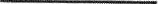 Да спазват ограниченията в сервитутните ивици за експлоатация и ремонт;Да заплащат ползваните ВИК услуги в 30 дневен срок след фактурирането съгласно чл,ЗЗ, ал.2 от Общите условия;б. Да уведомяват своевременно ОПЕРАТОРА за установени от тях повреди и неизправности по водопроводните и канализационните мрежи, и съоръженията — публична държавна или общинска собственост, изградени в техните имоти;7, Да не допускат лица, различни от служители на ОПЕРАТОРА или оправомощени от ОПЕРАТОРА лица да извършват КИВИТО и да са дейности по водопроводните и канализационните системи и съоръжения к-ьм тях, експлоатирани от ОПЕРАТОРА, на територията на техните имоти;Да изпълняват направените в съответствие сьс закона предписания на ОПЕРАТОРА, включително и за реконструкция и/или изместване на водомерна шахта на водопроводно отклонение или подмяна на индивидуален водомер съобразно техническите изисквания и промени в сградната водопроводна или канализационна инсталации;Да спазват санитарно-техническите изисквания за ползване на вырешните водоснабдителни и канализационни мрежи, на съоръженията и на сградните водопроводни и канализационни инсталации; 10. Да не замърсяват питейната вода и да не влошават качествата на отпадъчните води над допустимте норми, съгласно изискванията на действащото законодателство;! . Да не из,хвърлят течки, твърди опаски отпадъци Б канализацията, включително в дъждоприемните шахти;Да уведомят в лисмена форма в 30-дневен срок ОПЕРАТОРА за всички насгьпили промени по с идентификацията по чл.59 от Общите условия при промяна характеристиките на водоснабдения и!или канализиран имот или целите, за които се използва;Да осигуряват водомерните выли, разположени в имотите против замрьзване, увреждане и замърсяване, както и незабавно да отстраняват видим теч след водомера;Да не извършат промени в сградните ВИК инсталации без изготвен работен проект, съгласуван отОПЕРАТОРА в съотвегсгвие с нормативните изисквания;Да не извършва счроите.лство и да не разполага трайни насаждения в сервитутните зони в случаите, когато В имота на ПОТРЕБИТЕЛЯ преминават водопроводи и/или канали, в т.ч. водопроводни и]иликанализационни отклонения. ОПЕРАТОРЪТ ще информира ПОТРЕБИТЕЛЯ в кратки срокове За съществуващите и планирани съоръжения, които са в или биха могли да преминават през обек-г на ПОТРЕБИТЕЛЯ.16,a). ПОТРЕБИТЕЛЯТ шти неговите наследници, когато е приложимо, се задължава при промяна в собственостга, на правого на строеж или на правото на лолзване върху целия или части от обекга, как-то и при промяна в целите за които се ползва имота, в 30-дневен срок да информира писмено ОПЕРАТОРА във връзка с нанасяне на необходимите промени на титуляра(ите) на партидата (идите) за водоснабдителни и/или канализационни услуги, в противен случай ОПЕРАТОРЪТ има правата, как-то по чл.б4, ал. от Общите условия, така и по чл.6З, ал.2 от Общите условия;б). ПОТРЕБИТЕЛЯТ или неговите наследници, когато е приложимо, се задължава при промяна в правото на собственост; в правото на сгроеж или в правото на ползване върху целия или части от обекта, да информира новия собственик, суперфициар или ползвател за съществуването и клаузите на настоящия договор и в случай, че последния писмено не оспори или не поиска изменение на настоящия договор, клаузите имат действие спрямо него.17.(l). Партида на лице, коего е наемател на имот може да се открива (променя) при спазване на условията на чл.2, ал.З. от Общите условия и представяне на документи за идентифициране по чл.59, ал. 1 , от Общите условия.(2). Смяната на името на ПОТРЕБИТЕЛЯ по реда на горната алинея не освобождава от отговорност собственика/ползвателя на водоснабдения обект !наемодателя/ при неплащане от страна на наемателя. Същият остава солидарно задължен.(З). Партидата се открива (променя) само в случай, че собственика/титуляра на правото на собственост, правото на строеж или правото на ползване няма натрупани и незаплатени в срок парички задължения и във връзка с които по друга причина е преустановено предоставянето на ВИК услуги от дружеството, освен ако новият абонат заяви, че поема натрупаните задължения Шили ще премахне причината за спирането на водоподаването.(4). В случай, че се прекратят наемните отношения и по партидата останат парични задължения, НАЕМАТЕЛЯТ И СОБСТВЕНИКЪТ на водоснабдения недвижим имот дължат заплащането им солидарно.18. ПОТРЕБИТЕЛЯТ трябва да осигури заплащането на консумираната и отведената вода от собствения му водоснабден обект, когато същият се ползва от друго лице, коего не е титуляр на партида при ОПЕРАТОРА. Съгласието на ПОТРЕБИТЕЛЯ за ползване се предполага, освен ако той00 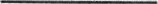 представи доказателства, че използваната вода или отведените от неговите обекти води са в резултат на измамни действия на арето лице и те са били неизвестни на ПОТРЕБИТЕЛЯ;ПОТРЕБИТЕЛЯТ има задължение да изпуска в градската канализация отпадъчни води, отговарящи на изискванията на Приложение и №2 към настоящия договор, чл.5, ал, 1 и 2 от Наредба №7 от 14.1 1.2ООО год. и на чл.5 от Наредба от 9.11.2000 год. (ДВ, бр.97 от 28.11.2000 год.);ПОТРЕБИТЕЛЯТ няма право да заменя средствала за измерване на изразходваните, отведените и пречистени води, както и да изменя местоположението им, без разрешение и участие на представител от страна на ОПЕРАТОРА. За тези действия се сытавя Констативен протокол с данни за фабричния номер, номер на пломбата, показанията и състоянието на водомерите. При получено разрешение за нарушаване• целостга на пломбата от страна на ОПЕРАТОРА, водомерите, собственост на ПОТРЕБИТЕЛЯ, могат да се демонтират и от него. Ако индивидуалният водомер бъде инсталиран неправилно, ОПЕРАТОРЫ дава указание на ПОТРЕБИТЕЛЯ да промени местоположението му за своя сметка, включително и за новото пломбиране на водомера. Пломбирането не може да се осьществи от ПОТРЕБИТЕЛЯ.ПРАВА И ЗАДЪЛЖЕНИЯ НА ОПЕРАТОРА: чл.7. ОПЕРАТОРЫ има право:На досгьп за извършване на дейности по смисъла па чл.-5, т. 1 от Общите условия до измервателнитеНа достьп за извършване на ремонтни дейности по ВИК мрежи и съоръжения, разположени в имотите на ПОТРЕБИТЕЛИТЕ;З. Да спира ИЗЦЯЛО или частично доставянето на вода и/или отвеждането на отпадъчни води по условията на Глава пета на настоящите Общи условия и в съответствие с изискванията на действащото законодателство;Да контролира количеството и качеството на отпадъчните води, включвани в канализационната мрежа от потребителите на ВИК услуги;Да открива, променя и закрива служебно партида на потребител по определения в действащите Общи условия ред;б. Да получи в срок от ПОТРЕБИТЕЛЯ дължимите суми за предоставените ВИК услуги;Съгласно чл.59, алб от Общите условия, индивидуални партиди за обекти в режим на етажна собственост се откриват служебно от ОПЕРАТОРА след предоставяне на разрешение за ползване и данни за собствениците на всички индивидуални партии в сградата, като до този момент партидата/партидите се води/водят на името на выложителяђинвеститора, строителя/.Право на ОПЕРАТОРА е след предварително уведомяване на ПОТРЕБИТЕЛЯ да спре напълно или частично водоподаването, ако ПОТРЕБИТЕЛЯТ не допуска или не осигурява достъп на длъжностни лица на оператора за изпълнение на служебњите им задължения до имота, до водомерния выел, до ревизионната шахта иЈили до водопроводните и канализационни инсталации, включително за вземане на проба от питейните њ/или отпадъчните води, което се удостоверява с констативен протокол/протоколи. ОПЕРАТОРЫ има право да спира изцяло или частично водоподаването и в останалите случаи описани в Общите условия;При отказ на ПОТРЕБИТЕЛЯ да осигури достьп на упълномощено длъжностно ЛИце на ОПЕРАТОРА до водомера иЈили неосигуряване на достьп повече от една година, длъжностните лице имат право да съставят протокол за отказан достъп и след което изразходваното количество питейна вода се изчислява по реда на чл.49 и по реда на чл. 5, ал.2 от Общите условия. чл.8. ОПЕРАТОРЪТ е длъжен:Да доставя на потребителите вода с питейни качества, съгласно изискванията на действащото законодателство ИЛЛИ да отвежда и]или пречиства отпадъчните води;При наложени от компетентни органи определени ограничения или режим на водата да уведомява ПОТРЕБИТЕЛИТЕ чрез местните органи на самоуправление и средствата за масово осведомяване; З. При поискване и след представяне на всички необходими документи и заплашане на установените такси, да открива/променя или закрива индивидуални партиди на собствениците и лицата, на които е учредено вещно право на строеж или право на ползване на водоснабдяваните обекти, разположени на територията на един поземлен имот и присъединени към едно водопроводно отклонение;Да поддържа излждената ВИК система, включително водомерните выли на водопроводните отклонения, в съответствие с техническите и санитарни изисквания и с изискванията за опазване на околната среда и безопасност при работа;Да отчита показанията на средствата за измерване при условията и сроковете, определени в Общите условия и да издава фактури или други разходно — оправдателни документи, отговарящи на изискванията на Закона за счетоводството;		4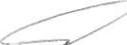 ОП б. Да предоставя и други услуги по ценоразпис, както и услугите съгласно 53, ал. 1 от Допълнителните разпоредби на Закона за устройство на територията (ЗУТ);Да осъществява експлоатацията на водоснабдителната и канализационната система в съответсгвие с изискванията на действащото законодателсгво;Да опазва съорьженията, инсталациите и имотите - собственост на потребителите при изпълнение на задълженията си;При планирани прек-ьсвания на водоподаването да информира засегнатите потребители най-малко 24 часа по-рано чрез средствата за масово осведомяване и по друг ПОдХОдЯЩ начин, като определя и срока за възстановяване на водоподаването;I О. При отклонение от допустимите изисквания за качеството на питейната вода, установено с проба, взета от общата водоснабдителна система, в срок до два часа след получаване на резултатите, да информира органите на местно самоуправление и на дьржавния здравен контрол;Да предоставя алтернативно водоснабдяване с питейна вода, включително с водоноски, когато е налице прекъсване на водоснабдяването с питейна вода за повече от 2 часа;Да разглежда и отговаря на заявления, сигнали, жалби и предложения на потребители съгласно Глава седма от Общите условия;З. При поискване от потребителите да предоставя справки и информация, свързани с предоставените ВИК услуги;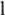 14, Да присъединява към ВИК системата нови потребители съгласно Закона за устройство на територията и подзаконовите нормативни актове по прилагането му след заплащане на съответните цени, утвърдени от КЕВР.ОТЧИТАНЕ И ЗАПЛАЩАНЕ НА ПОДАДЕНАТА, ОТВЕДЕНА И ПРЕЧИСТЕНА ВОДА: Чл.9.(1). Отчитането на потребените количества вода се извършва чрез монтираните средства за измерване на водопроводните, канализационни отклонения, както и на сградните инсталации.(2). Средствата за измерване подлежат на задължителна първоначална проверка преди техния монтаж, сљгласно разпоредбите на Закона за измерванията и подзаконовата нормативна уредба к-ьм него, както и на следните други проверки — периодична, след ремонт, при нарушаване целостга на пломбите и при обосновано искане, [ТОСТЬПИЛО от ОПЕРАТОРА или ПОТРЕБИТЕЛЯ пред компетентен орган.(3). Доставката, монтажът, проверката, поддържането и ремонты на индивидуалните водомери се извършва от и за сметка на ПОТРЕБИТЕЛИТЕ и съшите са длъжни да спазят сроковете за извършване на периодични проверки. Периодичниге проверки на индивидуалните водомери се извършват от и за сметка на ПОТРЕБИТЕЛИТЕ през 10 години, считано от датата на последната такава.(4). Когато бъде установена повреда на индивидуален водомер на потребител, представителите на ОПЕРАТОРА правят предписание за отстраняване на повредата като демонтират пломбата на холендъра. След отстраняване на повредата ПОТРЕБИТЕЛЯТ трябва да уведоми оператора и да осигури достъп до водомера за извършване на първоначално отчитане и пломбиране на холендъра.(5). Когато ОПЕРАТОРЫ установи, че ПОТРЕБИТЕЛЯТ е с непроверен индивидуален водомер съгласно изискванкята на Закона за измерванията (обн. ДВ, 60.46 от 7.05.2002 год.) както и съгласнос	за чл. изпыжение 16, ал.4 от Общите на предписанията условия, той на прави оператора предписание е 3 (три) за извършване месеца. Ако на не периодична се ИЗВЪРШИ проверка. периодичнатаСрокътпроверка, количествата изразходвана вода се определят по реда на чл.25, ал.8 и ал. 10 от Общите условия.(б). При липса на индивидуален водомер с оглед определяне на месечното количество изразходвана вода и спазване на разиоредбите на чл.25, ал.8 , ал. 10, ПОТРЕБИТЕЛЯТ посочва броя на обитателите, същият се записва в карнетата и се полага подпис от ПОТРЕБИТЕЛЯ или негов представител. Информацията за броя обитатели се удостоверява и от управителя на етажната собственост или от друго упълномощено лице.(7). Последващите промени в данните за броя на обтгателите имат сила за оператора след изрично писмено уведомяване или когато датата на промяната в броя на обитателите може да се установи с официален удостоверителен документ. Чл. 10. Отчитането и заплашането на подадената, отведената и пречистената вода се извършва по реда на Глава 3 и Глава 4 от Общи условия.Чл.] l.(l). Плащането на потребените ВИК услуги се извършва от ПОТРЕБИТЕЛЯ в 30-дневен срок след издаването на фаюурата.(2). Неполучаването на фактурите за дължњми суми, не освобождава ПОТРЕБИТЕЛЯ от задължението за заплащането им в определения срок.Чл. [2.(l). Стелењга на замърсеност по показателите, посочени в приложение и 2 към договора, се установява от ОПЕРАТОРА чрез вземане и анализиране на проби от отпадъчни води от предварително съвместно уточнен(и) в писмена форма лункт(ове), непосредствено преди заустването в градскатаод 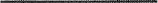 канализация или друго по-подходящо място, което да изключва възможносгта за смесването или разреждането им с други отпадъчни води.(2). За реализиране на описаното в ал.1 от настоящия член ПОТРЕБИТЕЛЯТ попълва молба-заявление съгласно Приложение към чл.4, ал.2 от Наредба №7 от 14.11.2000 год. за условията и реда за заустване на производствени отпадъчни води в канализационните системи на населените места, която се предоставя на ПОТРЕБИТЕЛЯ при подписване на настоящия договор.(3). В случай, че към настоящия договор не е приложен документ в писмена форма за съвместно уточнени пунктове, количествата пречистена вода се пречисляват към такива със 3 (трета) степен на замърсяване, до предоставяне на так-ьв документ и до предоставяне на първоначален изпитвателен протокол от акредитирана лаборатория за определяне на степен на замърсеност.(4). В случай, че към настоящия договор не е приложен първоначален изпитвателен протокол от акредитирана лаборатория за определяне на степен на замърсеност, количествата пречистена вода се пречисляват к-ьм такива сьс З (трета) степен на замърсяване, до предоставяне на таю,в протокол.(5). ПОТРЕБИ ТЕЛЯТ се задължава да предостави на ОПЕРАТОРА списък с оторизирани лица — негови представители, които да присъсгват по време на пробовземането. При непредоставяне на такъв списък ПОТРЕБИТЕЛЯТ няма выражения относно присъствие на пробовземането.(6). В случите, в КОИТО обест на който се определя степен на замърсяване, има няколко предварително улочнени с ОПЕРАТОРА пункта за вземапе па проби ст от,ладъцн.ц ВОдИ, без монтиранн на тях средстава за измерване на количествата отведени отпадъчни води, степента на замърсяване на целия обект се определя от пробата с най-високи концентрации на изследваните показатели.Чл. 13.(l). Вземането на проби от отпадьчните води се извършва от представител на ОПЕРАТОРА В присъствието на представител на ПОТРЕБИТЕЛЯ. Взема се проба за анализ от ОПЕРАТОРА.(2). Броят и периодите на вземането на проби се определя от ОПЕРАТОРА. Резулптите от анализите се представят на ПОТРЕБИТЕЛЯ.(3). Котто ПОТРЕБИТЕЛЯТ не осш-ури свой представител до 30 минуги след като представителя на ОПЕРАТОРА се яви на обекта или представителя на ПОТРЕБИТЕЛЯ откаже да подпише протокола, удостоверяващ вземането на проби, ОПЕРАТОРЪТ изготвя констативен протокол, подписан от един свидетел, който може и да е служител на ОПЕРАТОРА.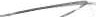 (4). Всяко допълнително пробовземане, извършено по искане на ПОТРЕБИТЕЛЯ, се заплаща от последния съгласно ценоразпис, утвърден от ОПЕРАТОРА. Допълнителното пробовземане се извършва в срок до седем работни дни от датата на получаване на искането. Тази проба трябва да бъде минимум за същите показатели, анализирани на предходно взегата проба.В случай на спор относно резултатите от анализа на взетата проба от отпадъчните води, ПОТРЕБИТЕЛЯТ има право да поиска арбитражна проба. Тя се взема в присъствието на служители на ОПЕРАТОРА от съответния компетентен отдел и независима акредитирана лаборатория, съгласувана между двете страни. Анализы на арбитражната проба се извършва от съгласуваната между слраните независима акредитирана лаборатория, а разходите се заплащат от страната Поискала арбитраж.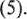 (б). Резултатите от анализа по чл. 5 се приемат безусловно от страните и се прилагат от датата на съответното пробовзеМане до вземане на следваЩа проба.Чл. 14. Цената за пречистване на отведените отпадъчни води е в зависимост от замърсеността им по показателите, касаещи канализационната мрежа със селишна пречиствателна станция, съгласно Приложение №2 към чл.б от Наредба от 2000 год. , Приложение №1 или №2 от настоящия договор както и във врьзка със Заповеди, издадени от Управителя на „Водоснабдяване и канализация“ ЕООД — гр. Пловдив. 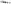 Чл. 15. Цените за отвеждане и пречистване на отпадъчните води се определя на база замърсеносгга втри категории:първа категория — БПК5 — до 200 мг/л;втора категория — БГГК5 — от 201 до 600 мг/л;трета категория — БПК5 - от 601 до 1200 мг/л;ЧлЛ6.(1 В случаи, когато се изпуснат отпадъчни води в канализационната мрежа с концентрации над допусгимите, посочени в Приложение или Приложение N22 к-ьм този договор, ПОТРЕБИТЮШТ дължи санкция, в размер, определен на база цената за З («грета) категория на замърсяване, увеличена с толкова проценти, с колкото процента е завишението на замърсеността над пределната норма на съответния показател>Когато повече от един показател надхвърля допустимте норми, санкцията сеизчислява на база цената за отвеждане и дречистване за трета категория на замърсяване, завишена с процента на показателя С най-голямо отклонение от допустимите норми- Санкцията се прилага от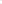 датата на пробовземането, при коего е установено замьрсяването до прекратяването му, удостоверено с резултати от проби от отпадъчните води на ПОТРЕБИТЕЛЯ.	(2). При констатиране на отклонения от изискванията, носочени в Приложение 	или Приложение№2 к-ъм настоящия договор, чл.5, ал. 1 и 2 от Наредба №7, на чл.-5 от Наредба .М26 и Заповеди наOD 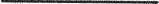 управителя на ОПЕРАТОРА довели до смущения в технологичния режим на канализационната мрежа и съоръженията към нея и на тадската пречиствателна станция за отпаДЪЧНИ води, ПОТРЕБИТЕЛЯТ заплаща всички вреди, причинени на ОПЕРАТОРА и констатирани от него, включително и наложените на ОПЕРАТОРА от контролните органи санкции.(З). Под ”смущения в технологичния режим“, сљгласно горната алинея се разбира постьпване и отлагане на вещества или материала, които намаляват или преустановяват проводимостга на канализациите, тръбопроводите и каналите, предизвикват аварии на машини и съоръжения, изваждат технически и технологически системи от установените граници на нормалния експлоатационен режим и други сходни.(4). При еднократни залпови изпускания в градската канализация на мазут, смоли, нефтопродукти и разтворители, концентрирани течни илли твърди производствени отпадъци, установени и констатирани от ОПЕРАТОРА, ПОТРЕБИТЕЛЯ Т заплаща неустойка в размер на ООО лв. (хиляда лева) за всяКО нарушение,констатирано от ОПЕРАТОРА независимо от отговорносгга му по ал.1 и 2 от настоящия член.(5). Случаите по ал. от настоящия член се установяват и доказват с изпитвателен протокол от акредитирана лаборатория за определяне на степен на замърсеност и констативен протокол, сытавен от щљжносгно лице на оператора и подписан от най-малко един свидетел, който може да бьде лице от състава ОПЕРАТОРА.дОпълниТИНи УСЛОВИЯ:Чл. 17. Страните могат да изменят, допълват или отменят сьществуващи клаузи по взаимно съгласие, изразено писмено по недвусмислен начин. В останалите случаи възникналите спорове се решават по съдебен ред, ако не бъде постигнато дисмено споразумение между страните.Чл. 18.(1). ПОТРЕБИТЕЛИТЕ, които имат изграден и ползват местен (собсгвен) водоизточник, отпадъчните или други води от който се включват в канализационната мрежа, следва да монтират за своя сметка на водоитшчника или преди първата ревизионна шахта измервателен уред, отчитащ количествата отпадъчни води. При липса на измерващелен уред или уред, който не отговаря на Закона за измерванията и подзаконовите актове по прилагането му, количествата отпадъчни води от този водоизточник се определят като равни на ексллоатационния дебит по разрешителното за водоползване на същия водоизточник.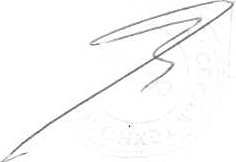 (2). При лилса на разрешително за водоползване се приема, че количеството отпадъчни води се определя по максималния дебит на монтираните помни.Чл. [9. ОПЕРАТОРЫ има право да изиска от ПОТРЕБИТЕЛЯ, собственик на водоизточник, да му ПОЗВОЛИ за собствена сметка да инсталира допълнителен водомер, ако видьт и/или размерьт и/или класът не съответсгва на техническите изисквания на ОПЕРАТОРА. В так-ьв случай, водомеры на ОПЕРАТОРА ше бъде използван за определяне на количеството отведена отпадъчна вода.Чл.2О. При кражба или повреждане на водомера, монтиран на страдното водопроводно отклонение, намиращ се в имога на ПОТРЕБИТЕЛЯ, по негова вина (замръзване на водомера, счупване на стьклото и други механични повреди) ремонты и смяната им се извършВаТ от ОПЕРАТОРА за сметка на ПОТРЕБИТЕЛЯ.Чл.21 .(l). При установяване на незаконно присьединяване к-ьм водопроводните и канализационни силеми, съответните отклонения се прекъсват, а изразходваните, отведените и пречистени количества вода се определят по реда на чл.49 от Общите условия за едногодишен период, освен ако се докаже, че периодът е по-малък.(2). В горния случай подаването и отвеждането на вода се спират за целия имот без предварително уведомяване.(3). Незаконного присъединяване към водоснабдителните и канализационните системи се установява и доказва с протокол, съставен и подписан от длъжностно лице на ОПЕРАТОРА и в присъствието на ПОТРЕБИТЕЛЯ. Отказы на ПОТРЕБИТЕЛЯ да подпише протокола се удостоверява от длъжностно лице и от най-малко един свидетел, който може да бьде и щљжностно лице на ОПЕРАТОРА.Чл.22. ПОТРЕБИТЕЛЯТ заплаща ползваните от нет количества литейна вода, отведените и пречистени отпадъчни води съгласно разпоредбите на чл.49 или чл.5() от Общите условия в следнитеслучаи:При нарушени пломби на водомер;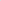 В случаите, когато чрез физически въздейсгвия върху водомерите на водопроводно отклонение или индивидуалките водомери ПОТРЕБИТЕЛЯТ причини тяхната повреда или неточност на показанията им;При ползване на вода от пожарен хидрант или ири ползване на вода чрез изградени нерегламентирани връзки;OD 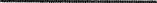 При неосигуряване на досгьп до водомера или за пробовземане, при две последователни посещения от ОПЕРАТОРА — за периода от последното отчитане до осигуряване на достьп;При свързване в нарушение на изискванията на техническите служби за изграждането и предаването в•експлоатация на водопроводните и канализационните отклонения..Чл.2З.(1). ОПЕРАТОРЫ има право да прекьсне водоснабдяването и/или отвеждането Шили пречистването на отпадъчните води с предварително писмено уведомление, в което се посочва точно вида на допуснатото нарушение, необходимите действия, които следва да се изпълнят от ПОТРЕБИТЕЛЯ, и срок за отстраняване на нарушениего и неговите последствия, когатО ПОТРЕБИТЕЛЯТ:Не е заплатил дължимите суми за изразходваната питейна и/или отвеждането Шили пречистването на отпадъчните води в сроковеге, описани в чл.40 от. Общите условия;Допуснал е да се включат нови потребители на вода и/или отвеждане и пречистване на отладъчните води, без да е уведомил ОПЕРАТОРА;З. Извършил е несъгласувани изменения на арматурно водомерния выел и/или на водопроводните и канализационните инсталации, водещи до нарушаване на водоснабдяването и,/или отвеждането и пречисгването на отпадъчните води;Не допуска длъжностни лица на ОПЕРАТОРА за изпълнение на служебните им задължения до нмота, арматурно-водомернил выел водопровод:жте и включително за вземане на проба от отпадъчните води, удостоверено с два последователни констативни протокола в рамките на три месеца, подписани от един свидетел, който може и да е служител на ОПЕРАТОРА;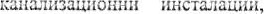 Повторно не осигури достьп до водомера за период от една година, при писмено поискване от ОПЕРАТОРА.(2). ОПЕРАТОРЪТ има право да преустанови водоподаването след предварително уведомление и в останалите случаи описани в Общите условия.Чл.24. При допускане ползването на вода преди общия водомер, ПОТРЕБИТЕЛЯТ заплаща на ОПЕРАТОРА обезщетение в размер на 500 лева за общи водомери на водомерни отклонения и 150 лева за индивидуални водомери и заллаща количествата вода, изчислени по реда на чл.49 или чл.5О от Общите условия. Количествата отвеждани отпадъчни води се считат равни на количествата изразходвана вода,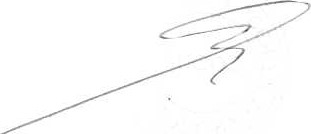 Чл.25. В случаите, когато компетентни дьржавни или общински органи са наредили спирането на строително монтажните работи и са забранили захранването с вода на обекта, прекъсването (временно или трайно), както и выстановяване на водоснабдяването е за сметка на ПОТРЕБИТЕЛЯ, по цени съгласно ценоразпис, определен от ОПЕРАТОРА.Чл.26. ОПЕРАТОРЪТ не носи отговорност за щети и вреди възникнали след водомера на водопроводното отклонение и/или след първата ревизионна шахта на СКО и не е задыгжен да отстранява повреди на вътрешни сградни водопроводни и канализационни инсталации, включително и по площадкови ВИК мрежи.Чл.27. За неуредените в дотвора вытроси, права и задьлжения се прилагат разпоредбите на действащото законодателство — Общите условия за предоставяне на ВИК услуги, Наредба от 14.09.2004 гол, Заповеди на Управителя на ОПЕРАТОРА и всички останали съотносими нормативни актове.Чл.28. ПОТРЕБИТЕЛЯТ декларира, че предоставя доброволно на ОПЕРАТОРА необходимите лични и други данни и се съгласява същите да бъдат събирани и обработвани, съгласно разпоредбите на 33ЛД и останалото действащо законодателство, за целите на предоставяне на услугите, предмет на този договор. ПОТРЕБИТЕЛЯТ се съгласява посочените данни да бъдат предоставяни от ОПЕРАТОРА на трети ЛИЦа — администратори или оператори на лични данни по смисъла на 33ЛД, както и в други случаи, когато е необходимо реализиране на законните интереси на ОПЕРАТОРА.Чл.29. Всички предизвестия и уведомления по този договор следва да бъдат правени в писмена форма, подписани от упълномощени представители на двете страни .Чл.3О. В случай, че ПОТРЕБИТЕЛЯТ не е уведомил ОПЕРАТОРА за промяна на адреса си за кореспонденция, счита се, че известията и уведомленията са редовно връчени, ако са изпратени на посочения в договора адрес.Чл.З1. Настоящият договор влиза в сила от момента на подлисването му от страните по него и се сключва за неопределено време, Чл.32, Прекратяването на договора става с 30 (тридесег) дневно писмено предизвестие от страната, която желае прекратяването му.Настоящият договор се сключи в два еднообразни екземпляра, по един за всяка от страните.00 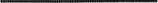 Адрес на управление и банкови сметки на Потребителя	Адрес: гр./с./ 	..... • ... .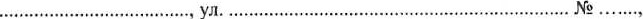 Регистриран по ДДС• Уда с: НеМОЛ за получаване на фактурата: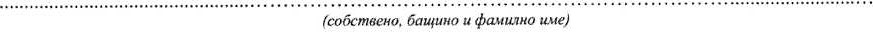 Начин на плащане: в брой, Кс платежно нареждане, а незабавно инкасоАдрес на обекта (обектите) на коДоснабДяванес 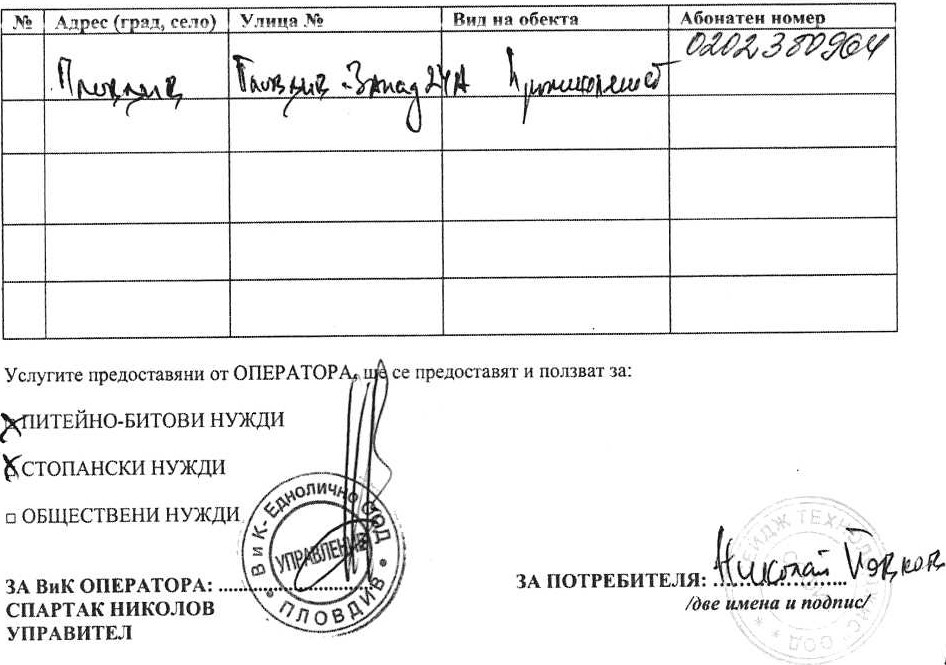 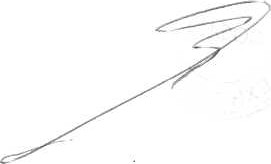 OD 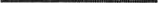 1	на 	на Показатели и норми за ДОПУСТИМО съдържание на вредни вещества в отпадъчните води, изгтускани в канализационните мрежи на населените места, които нямат действаща пречиствателна станция.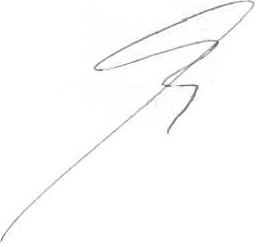 ОП Л) 2	на 	на Показатели и норми за допустимо съдържание на вредни вещества в отпадъчните води, изпускани в канализационните мрежи на населените места с действаща пречиствателна станция.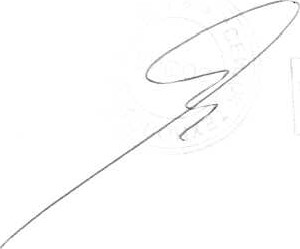 с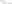 * Забележка: нормите са определени в съответствие с Наредба год,; Приложение №2 от същата и Заповеди на Управителя на 'Водоснабдяване и канализация“ ЕООД — Пловдив, за условията и реда за заустване на производствени и отпадъчни води в канализационните системи на населените места в зависимост от капацитета и натоварването на селищната пречиствателна станция.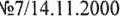 01) 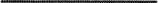 З	на 	ни Присъединяването на новопостроени обекти се извършва чрез:водопроводно отклонение (ВО) със следните технически парамелри: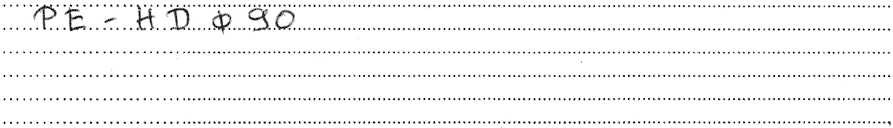 Тили канализационно отклонение (КО) със следнитс технически параметри: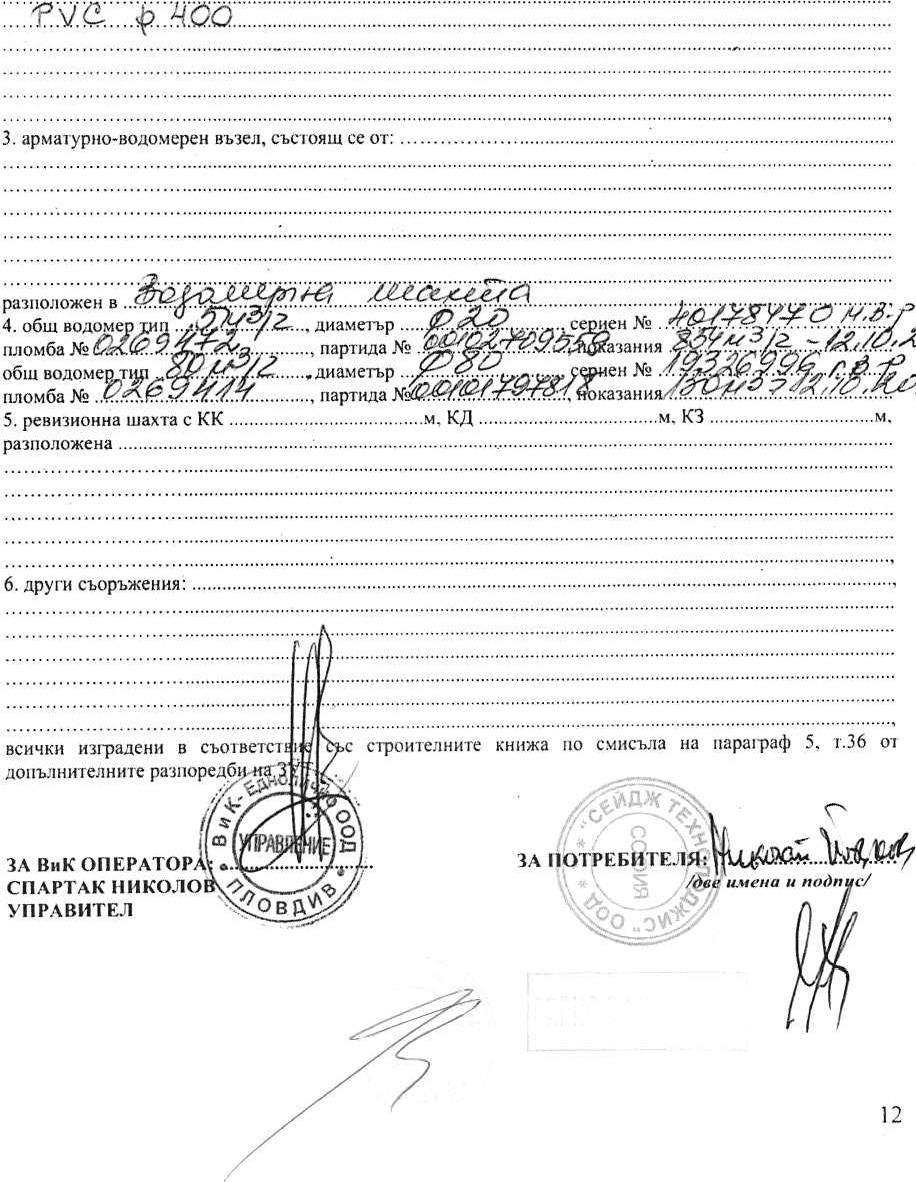 Банка1BANтсПОКАЗАТЕЛИПОКАЗАТЕЛИПОКАЗАТЕЛИПОКАЗАТЕЛИПОКАЗАТЕЛИЕдиница мяркаЕдиница мяркаКанализационна селищна станциямрежа без пречиствателнаТемпТемпсс402Активна акция / Н]Активна акция / Н]Активна акция / Н]Активна акция / Н]Активна акция / Н]6.5 - 9.0ЗНе азтво ени веществаНе азтво ени веществаНе азтво ени веществаНе азтво ени веществаНе азтво ени веществамту' б.дммту' б.дм2004С л атни ЙониС л атни ЙониС л атни ЙониС л атни ЙониС л атни Йони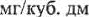 4005Азот амоняченАзот амоняченАзот амоняченАзот амоняченАзот амоняченб.дмб.дм35бФос ати /като Р/Фос ати /като Р/Фос ати /като Р/Фос ати /като Р/Фос ати /като Р/б. дмб. дм[57С л иди /катоУС л иди /катоУС л иди /катоУС л иди /катоУС л иди /катоУмг/к б. дммг/к б. дм1.58БПКБПКБПКБПКБПКБ.дмБ.дм4009ХПК /бих матна/ХПК /бих матна/ХПК /бих матна/ХПК /бих матна/ХПК /бих матна/б. дмб. дм700Нектиктикти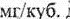 10.0Животински мазнини и распггелни маслаЖивотински мазнини и распггелни маслаЖивотински мазнини и распггелни маслаЖивотински мазнини и распггелни маслаЖивотински мазнини и распггелни масламг!кубмг!куб10012Анионактивни д Анионактивни д Анионактивни д Анионактивни д гентимг;мг;[013Феноли /летливи/Феноли /летливи/Феноли /летливи/Феноли /летливи/Феноли /летливи/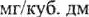 1.014Желязо [общо!Желязо [общо!Желязо [общо!Желязо [общо!Желязо [общо!б. дмб. дм10.015ЖивакЖивакЖивакЖивакЖивакб.дмб.дм0.0516КадмийКадмийКадмийКадмийКадмиймг? б. дммг? б. дм0.517ОловоОловоОловоОловоОловомгу	. дммгу	. дм1.018А енА енА енА енА енб. дмб. дм0.519МедМедМедМедМедб. дмб. дм1.020Х м [шествалентен/Х м [шествалентен/Х м [шествалентен/Х м [шествалентен/Х м [шествалентен/мг/к б. дммг/к б. дм0.521Х м / ивалентен/Х м / ивалентен/Х м / ивалентен/Х м / ивалентен/Х м / ивалентен/мг/к б. дммг/к б. дм2.522НикелНикелНикелНикелНикелмг/к б. дммг/к б. дм1.023аниди /свободниЈаниди /свободниЈаниди /свободниЈаниди /свободниЈаниди /свободниЈмг; б. дммг; б. дм0.524аниди /общо/аниди /общо/аниди /общо/аниди /общо/аниди /общо/мг/к б. дммг/к б. дм1.025нкнкнкнкнкмг/ б. дммг/ б. дм5.0ПОКАЗАТЕЛИПОКАЗАТЕЛИПОКАЗАТЕЛИПОКАЗАТЕЛИПОКАЗАТЕЛИЕдиница мяркаЕдиница мяркаКанализационна селища станциямрежа сьс пречисгвателнаТемпе аТемпе а402Активна акция Активна акция Активна акция Н]Н]6.5 - 9.0ЗНе азтво ени веществаНе азтво ени веществаНе азтво ени веществаНе азтво ени веществаНе азтво ени веществаб4С л апш йониС л апш йониС л апш йониС л апш йониС л апш йониб4005Азот амоняченАзот амоняченАзот амоняченАзот амоняченАзот амоняченмг!. дм356Фос ти /като Р/Фос ти /като Р/Фос ти /като Р/Фос ти /като Р/Фос ти /като Р/мг!. дм157С л иди /като S/С л иди /като S/С л иди /като S/С л иди /като S/С л иди /като S/. дм1.58БПКБПКБПКБПКБПКмг/к. дм1200*9ХПК /бих матна]ХПК /бих матна]ХПК /бих матна]ХПК /бих матна]ХПК /бих матна]мг!. дм1800*10Не топб. дм15.0l lЖивотински мазнини иЖивотински мазнини иЖивотински мазнини иЖивотински мазнини иителни масламг;. дм12012Анионактивни дете гентиАнионактивни дете гентиАнионактивни дете гентиАнионактивни дете гентиАнионактивни дете гентимг/. дм15.013Феноли /летливи/Феноли /летливи/Феноли /летливи/Феноли /летливи/Феноли /летливи/б10.014Желязо /общо/Желязо /общо/Желязо /общо/Желязо /общо/Желязо /общо/мг:б. дм10.015ЖивакЖивакЖивакЖивакЖивак. дм0.0516КадмийКадмийКадмийКадмийКадмиймг!б.дм0.517ОловоОловоОловоОловоОлово. дм2.018А енА енА енА енА енмг!к б. дммг!к б. дм0.519МедМедМедМедМедб. дмб. дм2.020Х м /шествалењген/Х м /шествалењген/Х м /шествалењген/Х м /шествалењген/Х м /шествалењген/,мг/к б. дм,мг/к б. дм0.521Х ом! ивалентен/Х ом! ивалентен/Х ом! ивалентен/Х ом! ивалентен/Х ом! ивалентен/б. дмб. дм2.522НикелНикелНикелНикелНикел,мг/к б. дм,мг/к б. дм2.023ианиди /свободни/ианиди /свободни/ианиди /свободни/ианиди /свободни/ианиди /свободни/б. дмб. дм1.024аниди ,/общо/аниди ,/общо/аниди ,/общо/аниди ,/общо/аниди ,/общо/б. дмб. дм1.525ЦинкЦинкЦинкЦинкЦинкб. дмб. дм5.0